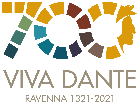 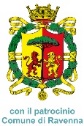 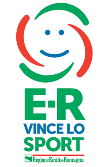 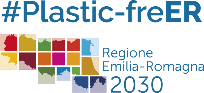 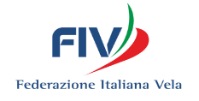 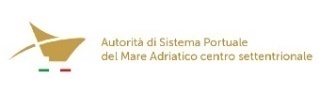 LISTA EQUIPAGGIOIl sottoscritto dichiara esplicitamente di conoscere il Regolamento WS 2021-2024 ed in particolare, di essere a conoscenza che ogni concorrente, una volta partito, deve sapere di poter contare unicamente sui propri mezzi di sicurezza, oltre che sui mezzi di soccorso dei quali dispongono normalmente le Autorità Governative per qualsiasi navigante e che gli Organizzatori non assumono alcuna responsabilità per qualsiasi danno possa derivare a persone o cose sia in mare che in terra in occasione della regata. I concorrenti partecipano a proprio rischio e pericolo e sono responsabili della propria decisione di "partire" o di "continuare" la regata. Il fatto che un'imbarcazione sia stata ammessa alla regata e fatta partire, non rende gli organizzatori responsabili della sua idoneità a navigare sul percorso della regata stessa. Dichiara inoltre che i sottoelencati membri dell'equipaggio sono regolarmente tesserati FIV per l'anno in corso (indicare nome ,cognome e data di nascita o numero di tessera FIV)*:Si ricorda che prendere parte ad attività velica con certificato di visita medica scaduto o non idoneo al tipo di attività svolta, costituisce illecito disciplinare punibile a norma del vigente Regolamento di Giustizia federale. CLAUSOLA COMPROMISSORIA Il sottoscritto dichiara di accettare il RRS 2021-2024 e le altre norme che disciplinano questa manifestazione e di non adire le vie legali, per qualsiasi motivo, ma di accettare incondizionatamente il giudizio dei Giudici Federali o quanto concerne la disciplina sportiva.FIRMA           ___________________________________________ARMATOREARMATOREARMATORENOME :COGNOME: IMBARCAZIONE: NUMERO VELICO: NUMERO TESSERA FIV: EQUIPAGGIOEQUIPAGGIOEQUIPAGGIONOME COGNOME TESSERA FIV1234567891011121314